Z důvodu hromadné dovolené 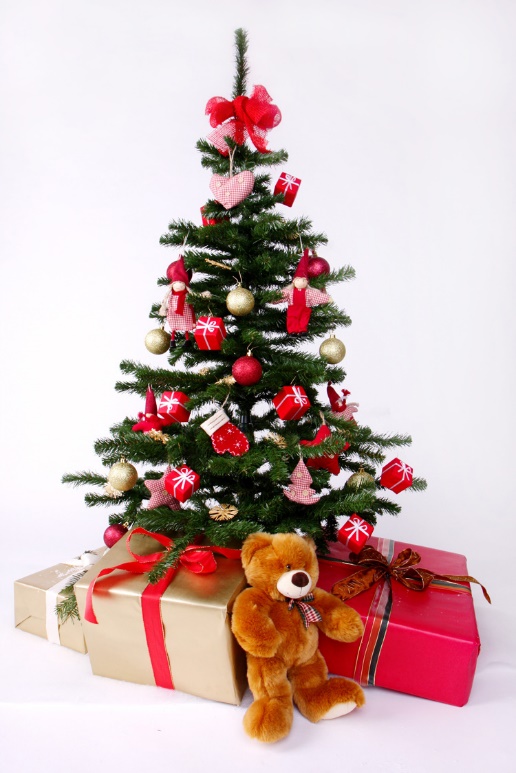 bude obecní úřad ve dnech 23.12. – 02.01.2021U Z A V Ř E N.V mimořádných případech a neodkladných záležitostech, např. z důvodu zajištění výkopu hrobu, volejte 724 309 930 nebo 724 002 740.Přejeme příjemné prožití vánočních svátků a od 3.1.2022 se na vás opět těšíme 